П Р О Е К Т1. Паспортподпрограммы «Формирование современной городской среды на территории Фурмановского городского поселения в 2017 году»*Значение будет определено после определения размера субсидии2. Краткая характеристика сферы реализации подпрограммыСостояние дворовых территорий многоквартирных домов, проездов к дворовым территориям многоквартирных домов и общественных территорий Фурмановского городского поселения оказывает непосредственное влияние на показатели социального и экономического развития города.городе Фурманове имеются территории общего пользования (проезды, центральные улицы, площади, скверы, парки и т.д.) благоустройство которых не отвечает современным требованиям и требует комплексного подхода к благоустройству.Для обеспечения благоустройства общественных территорий целесообразно проведение следующих мероприятий:	      - озеленение, уход за зелеными насаждениями;	  - оборудование малыми архитектурными формами, фонтанами, 	 	  иными некапитальными объектами;	      - устройство пешеходных дорожек,	      - освещение территорий, в т. ч. декоративное;	      - обустройство площадок для отдыха, детских, спортивных площадок;	      - установка скамеек и урн, контейнеров для сбора мусора;	      - оформление цветников;	    - обеспечение  физической,  пространственной  и  информационной  доступности общественных территорий для инвалидов и других маломобильных групп населения.	   Надлежащее  состояние  придомовых  территорий  является  важным  фактором при формировании благоприятной экологической и эстетической городской среды. Низкий уровень состояния асфальтобетонного покрытия дворовых территорий многоквартирных домов, проездов к дворовым территориям многоквартирных домов на территории Фурмановского городского поселения приводит к ограничению движения по придомовым территориям, создает препятствия при движении спец. техники аварийных служб, вызывает постоянные нарекания и жалобы жителей города.Современное состояние дворовых территорий многоквартирных домов, проездов к дворовым территориям многоквартирных домов Фурмановского городского поселения характеризуется следующими показателями:- на территории города Фурманова находится 283 многоквартирных дома, с количеством квартир более 4-х, выбравших форму управления домом;Большинство дворовых территорий этих домов требуют ремонта, так как ремонт их не проводился много лет.По состоянию на 01.01.2017 года требуют срочного ремонта асфальтобетонного покрытия дворовых территорий многоквартирных домов, проездов к дворовым территориям 53 многоквартирных домов.Реализация подпрограммы позволит создать благоприятные условия среды обитания, повысить комфортность проживания населения города, обеспечить более эффективную эксплуатацию жилых домов.3. Цели, задачи подпрограммы.Основной целью подпрограммы является повышение уровня благоустройства территории Фурмановского городского поселения. Для достижения поставленной целей необходимо решить следующие задачи: 	   - повышение уровня благоустройства дворовых территорий 	 		   Фурмановского городского поселения;	   - повышение уровня благоустройства муниципальных территорий 	   общего пользования Фурмановского городского поселения.4. Целевые индикаторы подпрограммы5. Мероприятия подпрограммыходе реализации подпрограммы предусматривается организация и проведение следующих мероприятий:- благоустройство дворовых территорий многоквартирных домов на территории Фурмановского городского поселения;- благоустройство общественных территорий Фурмановского городского поселения. 5.1. Благоустройство дворовых территорий многоквартирных домов на территории Фурмановского городского поселения.5.1.1. Виды работ по благоустройству дворовых территорий многоквартирных домов на территории Фурмановского городского поселения.Реализация мероприятия по благоустройству дворовых территорий многоквартирных домов на территории Фурмановского городского поселения включает выполнение минимального и / или дополнительного перечня работ.Минимальный перечень работ по благоустройству дворовых территорий многоквартирных домов:  - ремонт дворовых проездов; - обеспечение освещения дворовых территорий;  - установка скамеек;  - установка урн;5.1.2. Образцы элементов благоустройства5.1.3. Ориентировочная нормативная стоимость (единичные расценки) на элементы благоустройства дворовых территорий5.1.4. Порядок аккумулирования и расходования средств заинтересованных лиц.Финансовое обеспечение работ из минимального перечня осуществляется за счёт бюджетных ассигнований бюджета Фурмановского городского поселения, а также средств субсидии на поддержку муниципальных программ формирования современной городской среды. Финансовое и (или) трудовое участие заинтересованных лиц, организаций в выполнении работ по благоустройству дворовых территорий в 2017 году не планируется.5.1.5. Порядок включения предложений заинтересованных лиц о включении дворовой территории в подпрограмму. Дворовые территории включаются в подпрограмму в соответствии с датой предоставления предложений заинтересованных лиц при условии их соответствия требованиям «Порядка представления, рассмотрения и оценки предложений заинтересованных лиц о включении дворовой территории в муниципальную программу формирования современной городской среды на территории Фурмановского городского поселения в 2017 году» и в пределах лимитов бюджетных обязательств, предусмотренных на реализацию специальной подпрограммы.5.1.6. Порядок разработки, обсуждения с заинтересованными лицами и утверждения дизайн-проектов благоустройства дворовых территорий.Порядок разработки, обсуждения с заинтересованными лицами и утверждёния дизайн-проектов благоустройства дворовых территорий, включённых в муниципальную программу, включает в себя следующие этапы: 1) Разработка дизайн-проектов.Разработка дизайн-проекта благоустройства дворовой территории многоквартирного дома осуществляется с учётом минимального перечня работ по благоустройству дворовой территории, утверждённых протоколом общего собрания собственников помещений в многоквартирном доме, в отношении которой разрабатывается дизайн-проект благоустройства. Дизайн-проект включает в себя текстовую часть и графическую часть, в том числе в виде визуализированных изображений предлагаемого проекта.Текстовая часть включает в себя следующие разделы: - общая пояснительная записка;- фотофиксация и описание существующих объектов;- описание творческой концепции, её основной идеи и смысловой направленности с учётом зонирования территорий благоустройства по возрастному принципу (площадки для детей дошкольного и младшего возраста, подростков, площадки для отдыха взрослого населения, спортивные площадки).Графическая часть включает в себя:- схему планировочной организации земельного участка;- ситуационный план с указанием инженерных коммуникаций;- план расстановки малых архитектурных форм и оборудования;- спецификацию малых архитектурных форм и элементов;- 3D-визуализацию (не менее двух изображений).2) Обсуждение дизайн-проектов.В обсуждении дизайн-проектов принимают участие собственники помещений в многоквартирных домах, собственники иных зданий и сооружений, расположенных в границах дворовой территории, подлежащей благоустройству.3) Согласование и утверждение дизайн-проектов.Уполномоченное лицо обеспечивает обсуждение, согласование дизайн-проекта благоустройства дворовой территории многоквартирного дома с собственниками инженерных сетей для дальнейшего утверждения.Утверждение дизайн-проекта благоустройства дворовой территории многоквартирного дома осуществляется общественной комиссией в течении десяти рабочих дней со дня согласования дизайн-проекта.Дизайн-проект благоустройства дворовой территории многоквартирного дома утверждается в двух экземплярах, в том числе один экземпляр хранится у уполномоченного лица.5.2. Благоустройство общественных территорий Фурмановского городского поселения.	Адресный перечень общественных территорий Фурмановского городского поселения, подлежащих благоустройству, формируется с учётом общественного обсуждения, в соответствии с «Порядком представления, рассмотрения и оценки предложений граждан, организаций о включении в муниципальную программу формирования современной городской среды на территории Фурмановского городского поселения в 2017 году общественной территории города Фурманова, подлежащей благоустройству в 2017 году».	Мероприятия по благоустройству дворовых и общественных территорий должны выполняться с учётом необходимости обеспечения физической, пространственной и информационной доступности зданий, сооружений, дворовых и общественных территорий для инвалидов и других маломобильных групп населения.6. Ресурсное обеспечение подпрограммы*Значение будет определено после определения размера субсидии7.  Адресный перечень дворовых территорий, подлежащих благоустройству8. Адресный перечень общественных территорий Фурмановского городского поселения, подлежащих благоустройствуНаименование подпрограммы«Формирование современной городской среды на территории Фурмановского городского поселения в 2017 году».Сроки реализации подпрограммы2017 год.Исполнитель подпрограммыОтдел жилищно-коммунального хозяйства и благоустройства администрации Фурмановского муниципального района.Цели подпрограммыПовышение уровня благоустройства Фурмановского городского поселенияЗадачи подпрограммы- Повышение уровня благоустройства дворовых территорий Фурмановского городского поселения;- Повышение уровня благоустройства муниципальных общественных территорий общего пользования Фурмановского городского поселенияРесурсное обеспечение  подпрограммы Общий объем финансирования –     0,00* рублей, в том числебюджет Фурмановского городского поселения – 0,00* рублей;областной бюджет – 0,00* рублей,федеральный бюджет – 0,00* рублей.№Наименование целевого индикатора (показателя)Единица измеренияЗначения показателей№Наименование целевого индикатора (показателя)Единица измерения2017 год1Количество благоустроенных дворовых территорий Ед.2302Доля благоустроенных дворовых  территорий от общего количества дворовых территорийПроценты 81,23Охват населения благоустроенными дворовыми территориями (доля населения, проживающего в жилом фонд с благоустроенными дворовыми территориями от общей численности населения муниципального образования Ивановской области) Проценты 78,24Количество благоустроенных общественных территорийЕд. 1615Площадь благоустроенных общественных территорийГа 27,86Доля площади благоустроенных общественных территорийПроценты 44,87Доля финансового участия в выполнении минимального перечня работ по благоустройству дворовых территорий заинтересованных лиц Проценты 08Доля трудового участия в выполнении минимального перечня работ по благоустройству дворовых территорий заинтересованных лиц  Проценты 09Количество благоустроенных мест массового отдыха населения (городских парков)Ед. 110Доля благоустроенных мест массового отдыха населения (городских парков) от общего количества мест массового отдыха населения (городских парков)Проценты 50Лавка садово-парковая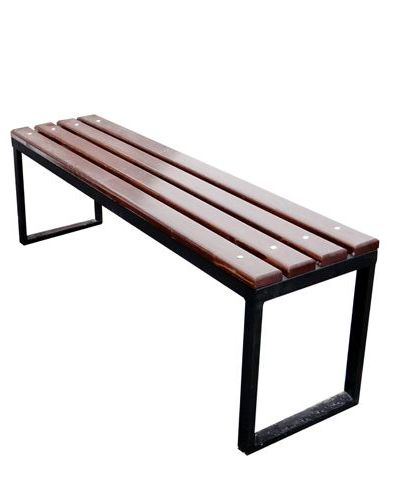 Урна уличная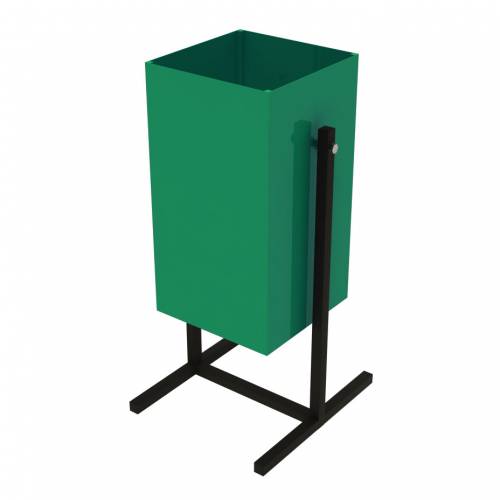 Вид работЕдиницаизмеренияЕдиничная расценка, руб.Единичная расценка, руб.Единичная расценка, руб.Единичная расценка, руб.Строительство внутриквартального, дворового проезда, автостоянки с асфальтобетонным покрытием1 кв. мС бордюром2920С бордюром2920Без бордюра1945Без бордюра1945Ремонт внутриквартального, дворового проезда, автостоянки с фрезерованием верхнего слоя и асфальтобетонным покрытием1 кв. мС бордюром3063С бордюром3063Без бордюра1747Без бордюра1747Строительство тротуара (пешеходной дорожки) с асфальтобетонным покрытием1 кв. мС бордюром2063С бордюром2063Без бордюра1705Без бордюра1705Ремонт тротуара (пешеходной дорожки) с фрезерованием верхнего слоя иасфальтобетонным покрытием1 кв. мС бордюром1758С бордюром1758Без бордюра856Без бордюра856Устройство тротуарной плитки1 кв. мС бордюром1976С бордюром1976Без бордюра1279Без бордюра1279Поднятие горловины колодца(без стоим. люка)1 шт.4102410241024102Поднятие горловины колодца(со стоимостью люка)1 шт.8600860086008600Установка скамейки1 шт.637637637637Стоимость скамейки1 шт.9770977097709770Установка урны для мусора1 шт.637637637637Стоимость урны для мусора1 шт.2810281028102810Стоимость наружного освещения1 п. мПо опорам1087Надподъездомдома 803Надподъездомдома 803Под землей2438№ п/пНаименование мероприятия, источник финансирования	Исполнитель2017 год (тыс. руб.)Подпрограмма, всего:Подпрограмма, всего:Подпрограмма, всего:0,00*Бюджет Фурмановского городского поселения Бюджет Фурмановского городского поселения 0,00*Областной бюджетОбластной бюджет0,00*Федеральный бюджетФедеральный бюджет0,00*Мероприятия подпрограммыМероприятия подпрограммыМероприятия подпрограммыМероприятия подпрограммы1.Благоустройство дворовых территорий многоквартирных домов на территории Фурмановского городского поселенияОтдел ЖКХ и благоустройстваБюджет Фурмановского городского поселенияОтдел ЖКХ и благоустройства0,00*Областной бюджетОтдел ЖКХ и благоустройства0,00*Федеральный бюджетОтдел ЖКХ и благоустройства0,00*2. Благоустройство общественных территорий Фурмановского городского поселенияОтдел ЖКХ и благоустройстваБюджет Фурмановского городского поселенияОтдел ЖКХ и благоустройства0,00*Областной бюджетОтдел ЖКХ и благоустройства0,00*Федеральный бюджетОтдел ЖКХ и благоустройства0,00*№ п/пАдрес дворовой территории1.г. Фурманов, ул. Социалистическая, д. 432.г. Фурманов, ул. Демьяна Бедного, д. 423.г. Фурманов, ул. Демьяна Бедного, д. 444.г. Фурманов, ул. Демьяна Бедного, д. 465.г. Фурманов, ул. Демьяна Бедного, д. 486.г. Фурманов, ул. Тимирязева, д. 77.г. Фурманов, ул. Тимирязева, д. 128.г. Фурманов, ул. Жуковского, д. 59.г. Фурманов, ул. Жуковского, д. 1110.г. Фурманов, ул. Социалистическая, д. 1711.г. Фурманов, ул. Возрождения, д. 25№ п/пАдрес общественной территории1.г. Фурманов, ул. Острецовская 